ASOCIAȚIA DE DEZVOLTARE INTERCOMUNITARĂ 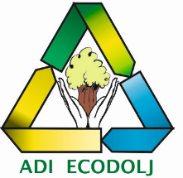 DE GESTIONARE A DEȘEURILOR ECODOLJNR. ȘI DATĂ ÎNSCRIERE ÎN REGISTRUL SPECIAL:81/03.11.2009, C.I.F. RO 26186870, CRAIOVA, STR. NICOLAE TITULESCU, NR. 22, corp b, et. 1, Tel./FAX: 0251.412.539 mail: adiecodolj@yahoo.ro                                                                    ANEXA NR.2 LA HOTĂRÂREA NR.530/2023ACTUL ADIȚIONAL nr.2LA CONTRACTUL nr. 1818/30.06.2022PRIVIND DELEGAREA PRIN CONCESIONARE A OPERĂRII INSTALAŢIILOR DE GESTIONARE A DEŞEURILOR MUNICIPALE REALIZATE ÎN CADRUL PROIECTULUI "SISTEM DE MANAGEMENT INTEGRAT AL DEŞEURILOR ÎN JUDEŢUL DOLJ”Încheiat astăzi, ___________, între:1. Asociaţia de Dezvoltare Intercomunitară de Gestionare a Deșeurilor ECODOLJ, cu sediul în Craiova,  strada Nicolae Titulescu, nr. 22, Corp B, et. 1, județul Dolj, înregistrată în Registrul Asociaţiilor și Fundaţiilor de pe lângă Judecătoria Craiova, cu numărul 81/03.11.2009, CIF RO 26186870, cont  IBAN RO55RNCB0134113806450001 deschis la Banca Comercială Română, Sucursala Județeană Dolj, Craiova , reprezentată de Președintele ADI ECODOLJ: în numele şi pe seama unităţilor administrativ-teritoriale membre: Municipiile Craiova, Băilesti, Calafat,Oraşele Bechet, Dăbuleni, Filiași, Segarcea,Comunele Afumati, Almaj, Amarastii de Jos, Amarastii de Sus, Apele Vii, Argetoaia, Barca, Bistret, Botosesti-Paia, Brabova, Bradesti, Bralostita, Bratovoesti, Breasta, Bucovat, Bulzesti, Calarasi, Calopar, Caraula, Carcea, Carna, Carpen, Castranova, Catane, Celaru, Cerat, Cernatesti, Cetate, Cioroiasi, Ciupercenii Noi, Cosoveni, Cotofenii din Dos, Cotofenii din Fata, Daneti, Desa, Diosti, Dobresti, Dobrotesti, Dragotesti, Dranic, Farcas, Galicea Mare, Galiciuica, Ghercesti, Ghidici, Ghindeni, Gighera, Gingiova, Giubega, Giurgita, Gogosu, Goicea, Goiesti, Grecesti, Intorsura, Isalnita, Izvoare, Leu, Lipovu, Macesu de Jos, Macesu de Sus, Maglavit, Malu Mare, Marsani, Melinesti, Mischii, Motatei, Murgasi, Negoi, Orodel, Ostroveni, Perisor, Pielesti, Piscu Vechi, Plenita, Plesoi, Podari, Poiana Mare, Predesti, Radovan, Rast, Robanesti, Rojiste, Sadova, Salcuta, Scaesti, Seaca de Camp, Seaca de Padure, Secu, Silistea Crucii, Simnicu de Sus, Sopot, Talpas, Teasc, Terpezita, Teslui, Tuglui, Unirea, Urzicuta, Valea Stanciului, Vartop, Varvoru de Jos, Vela, Verbita,aceste unităţi administrativ-teritoriale având împreună calitatea de delegatar, pe de o parte,şi2. Asocierea S.C. IRIDEX GROUP SALUBRIZARE S.R.L. – S.C. IRIDEX GROUP S.R.L.,  reprezentată prin lider S.C. IRIDEX GROUP SALUBRIZARE S.R.L, cu sediul în București, Sos. București-Ploiești, nr. 9-13, et. 2, sector 1, înmatriculată la Registrul Comerţului sub numărul J40/1256/2022, cod unic de înregistrare RO 24342060, cont RO43 EXIM 1020 0002 6000 RO01 deschis la Exim Banca Românească SA, reprezentată de Dan Tiberiu Anghel, având funcţia de Administrator - Director General, în calitate de delegat, pe de altă parte,PreambulAvând în vedere Nota de Control ANRSC nr. 2481 din 19.09.2023 părțile au convenit modificarea Contractului nr. 1818/30.06.2022 după cum urmează:Art. 1. Se modifică art. 2, alin. (1) lit. a)  care va avea următorul cuprins:a) transferul deșeurilor municipale în stații de transfer Filiași, Calafat, Băilești, Dobrești, inclusiv transportul separat al deșeurilor reziduale la depozitele de deseuri nepericuloase și/sau la instalațiile integrate de tratare, al deșeurilor de hârtie, metal, plastic și sticlă colectate separat la stațiile de sortare și al biodeșeurilor la instalațiile de compostare și/sau de digestie anaerobă”Art. 2. Celelalte clauze ale Contractului nr. 1818/30.06.2022, astfel cum au fost modificate prin actele adiționale anterioare, rămân neschimbate.Prezentul Act adițional a fost încheiat în limba română astăzi, _____________, în 2 (două) exemplare originale, câte unul pentru fiecare parte.PREŞEDINTE DE ŞEDINŢĂ,Lucian Costin DINDIRICĂ